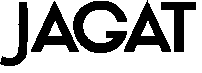 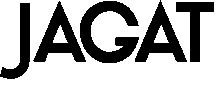 フリーペーパー最新動向と地域活性における活用事例電通「2014年 日本の広告費」によると、「フリーペーパー・フリーマガジン」は2316億円（同1.2％増）と、2007年以来7年振りの増加となった。独自の配布網を活用した新たな収入源確立、クロスメディア展開、観光誘致や地域活性を加味したフリーマガジン発行など、地域密着型メディアとして再評価が進む。本研究会では、復調の兆しが見えるフリーペーパー・フリーマガジンについて、近年の傾向を俯瞰、最新データや優良事例の紹介を通して今後の方向性を模索する。また、JAGATが独自で行った印刷会社が発行主体となるフリーペーパー調査から、特徴や意外な平均像、共通点などを取り上げ、今後の可能性を探る。＜構成と内容＞　[講演タイトル・講師・構成・時間割は、やむを得ず一部変更する場合があります]■14:00-14:50　「フリーペーパー・フリーマガジンの最新動向2015」①フリーペーパーの市場規模と最新像　		②フリーペーパーの種類と新潮流　③「マーケティング戦略」の成功事例		④効果を上げる最新事例紹介日本生活情報紙協会（JAFNA） 事務局長 久保まり子 氏■15:00-15:50　「地域と自社を活性化させる フリーマガジン『a un』」①西濃印刷、フリーマガジン『a un』の紹介	②発刊のきっかけと社内変化（企画・編集業務拡大）　③特徴ある誌面と読者･社外の評価、他業務への波及	④顧客の期待する役割と課題、今後の展望西濃印刷株式会社　専務取締役　河野俊一郎 氏■16:00-16:40　「最新フリーペーパー調査にみる地域と印刷会社の関係」①印刷会社のフリーペーパー発行意義　		②印刷会社のフリーペーパー40事例　③印刷会社と地域活性･地域情報			④印刷会社のフリーペーパー平均像と特徴日本印刷技術協会　研究調査部 部長 藤井建人＜要項＞  [本セミナーの詳しいご案内と申込みはウェブサイトでもwww.jagat.or.jp/pri ]日  時：2015年4月27日 (月) 14:00－16:40　定員40名（定員になり次第締切ます）会  場：公益社団法人日本印刷技術協会セミナールーム 〒166-8539 東京都杉並区和田1-29-11参加費：一般 15,120円、JAGAT会員10,800円（お申込み受理後、参加証と請求書を送付します）申込み：必要事項を記入してfaxでお申込み下さい。（お申込み後の取り消しはお受けできません）問合せ：支払い等の手続きについてTEL:03-5385-7185　内容について：03-3384-3113参加申込書　｢フリーペーパー最新動向と地域活性における活用事例」　FAX：03-3384-3168  No. 101540506貴社名   　　　　　　　　　　　　　　　　　  tel　　　　　　　　　　　fax　　　　　　　　　　　所在地　〒Email　　　　　　　　　　　　　　　　　　　　　　　　　　　　　　　　　　　　　　部門名／役職名／参加者名参加費　　一般15,120円・ JAGAT会員10,800円　　×　　　　名　　＝　　　　　　　　  円　本案内は今までにJAGAT事業にご参加（登録）された方に送付しております。案内を希望されない場合は、右欄ご記入の上、FAX（03-3384-3216）で本案内をご返送ください。□FAX番号：　　　　　　　　　　　氏名：